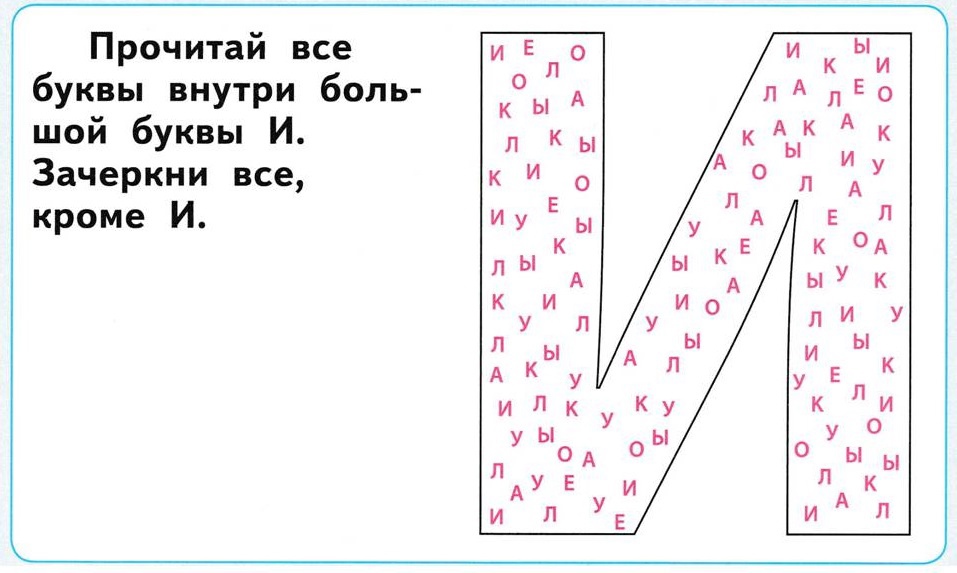 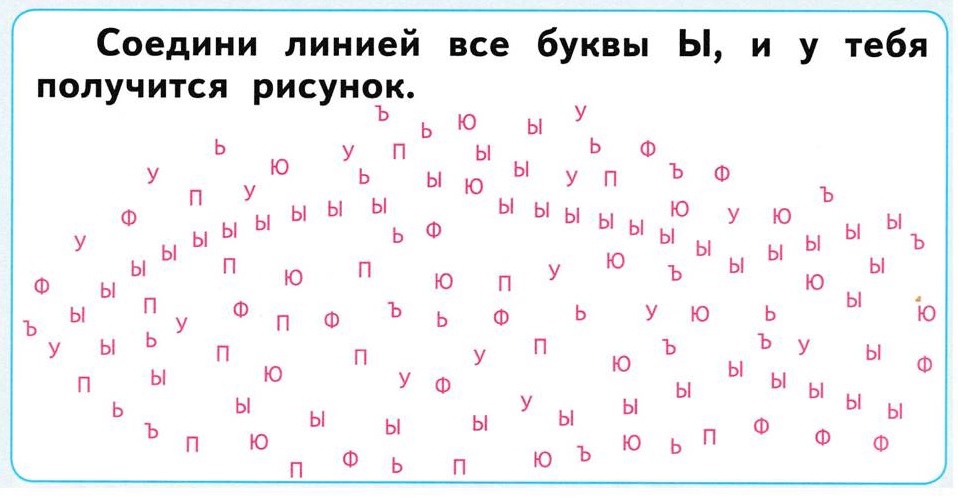 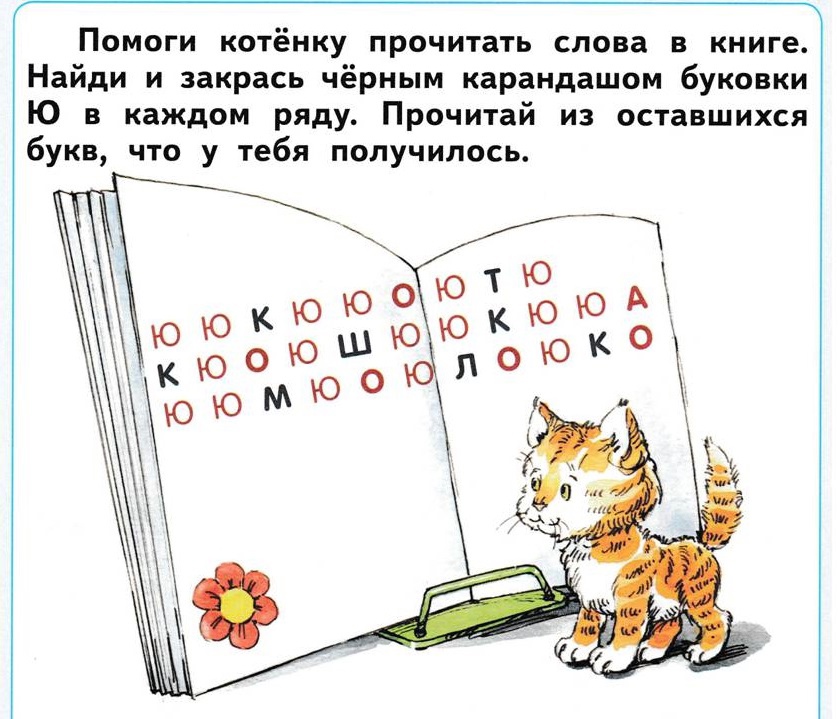 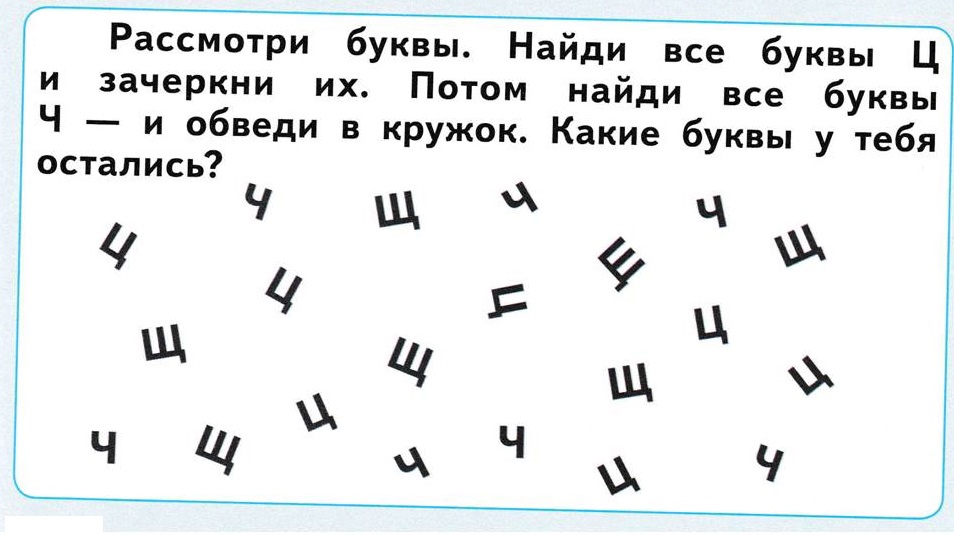 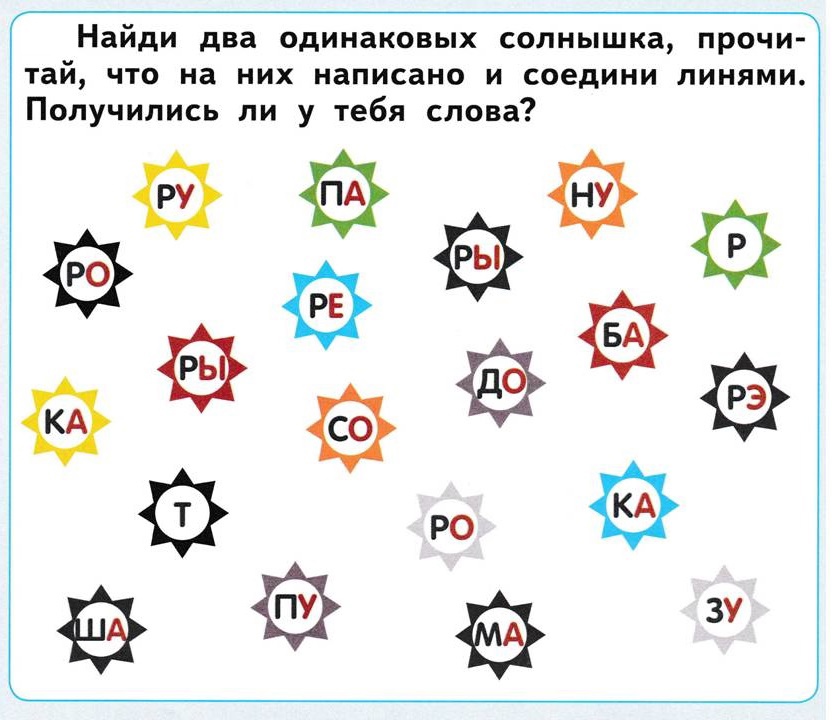 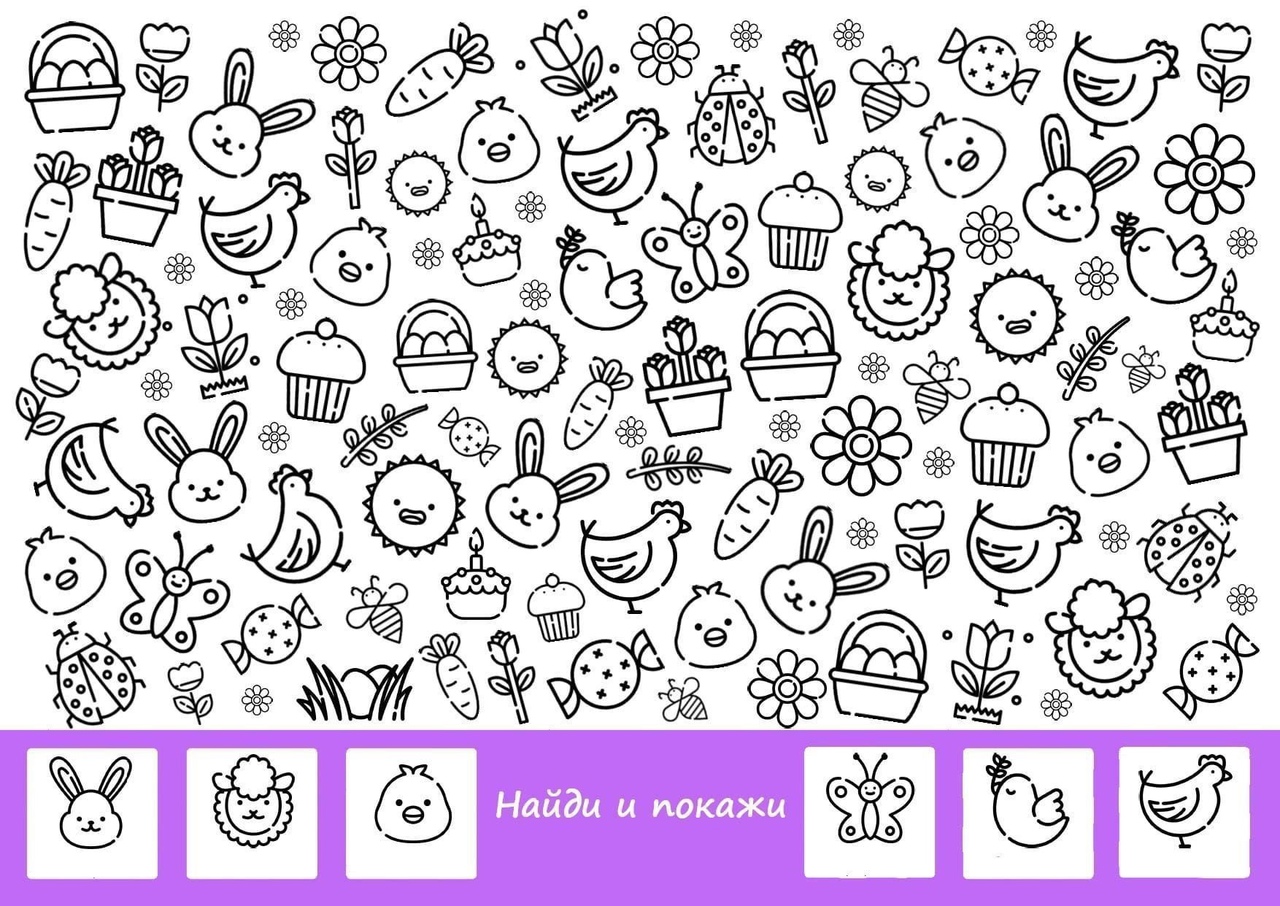 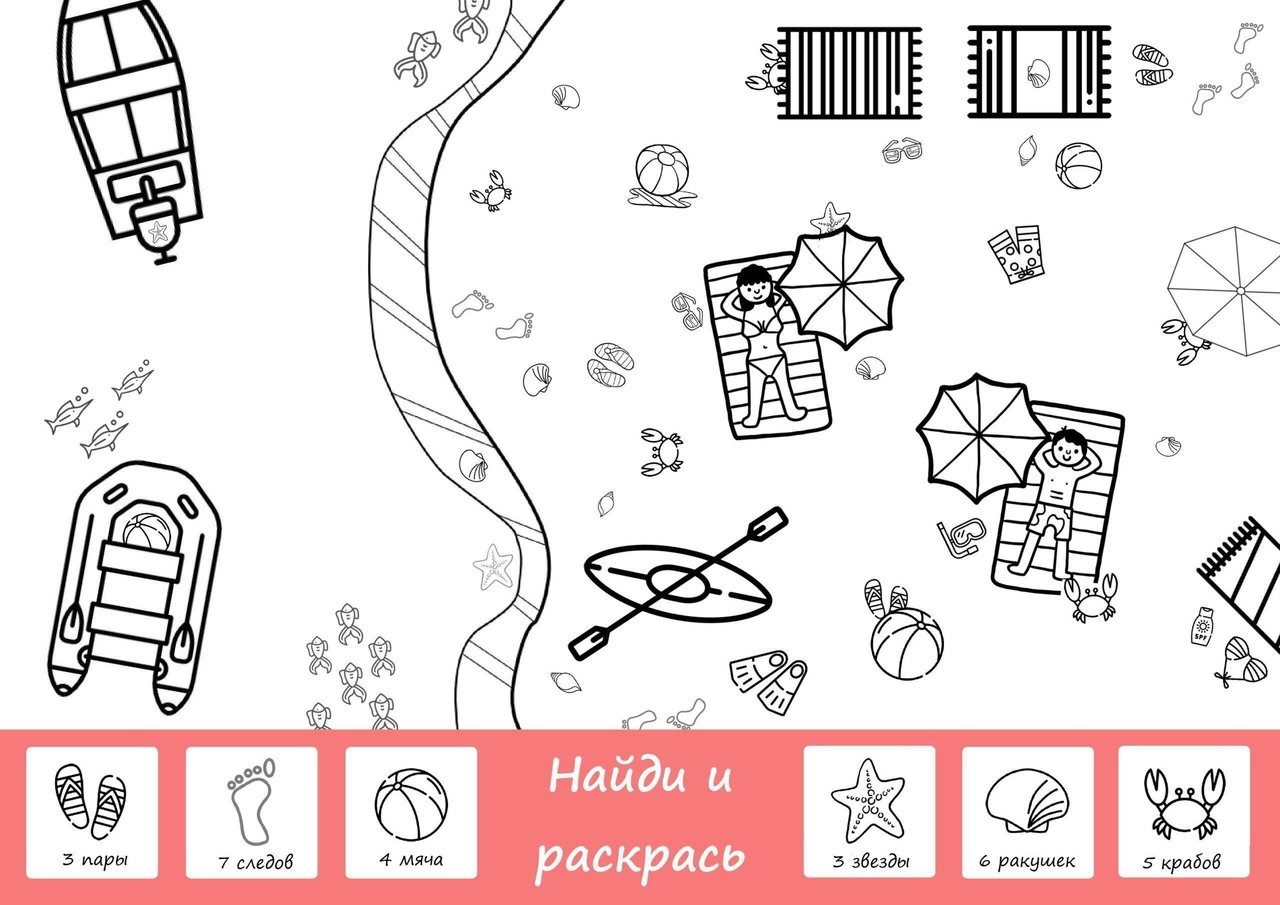 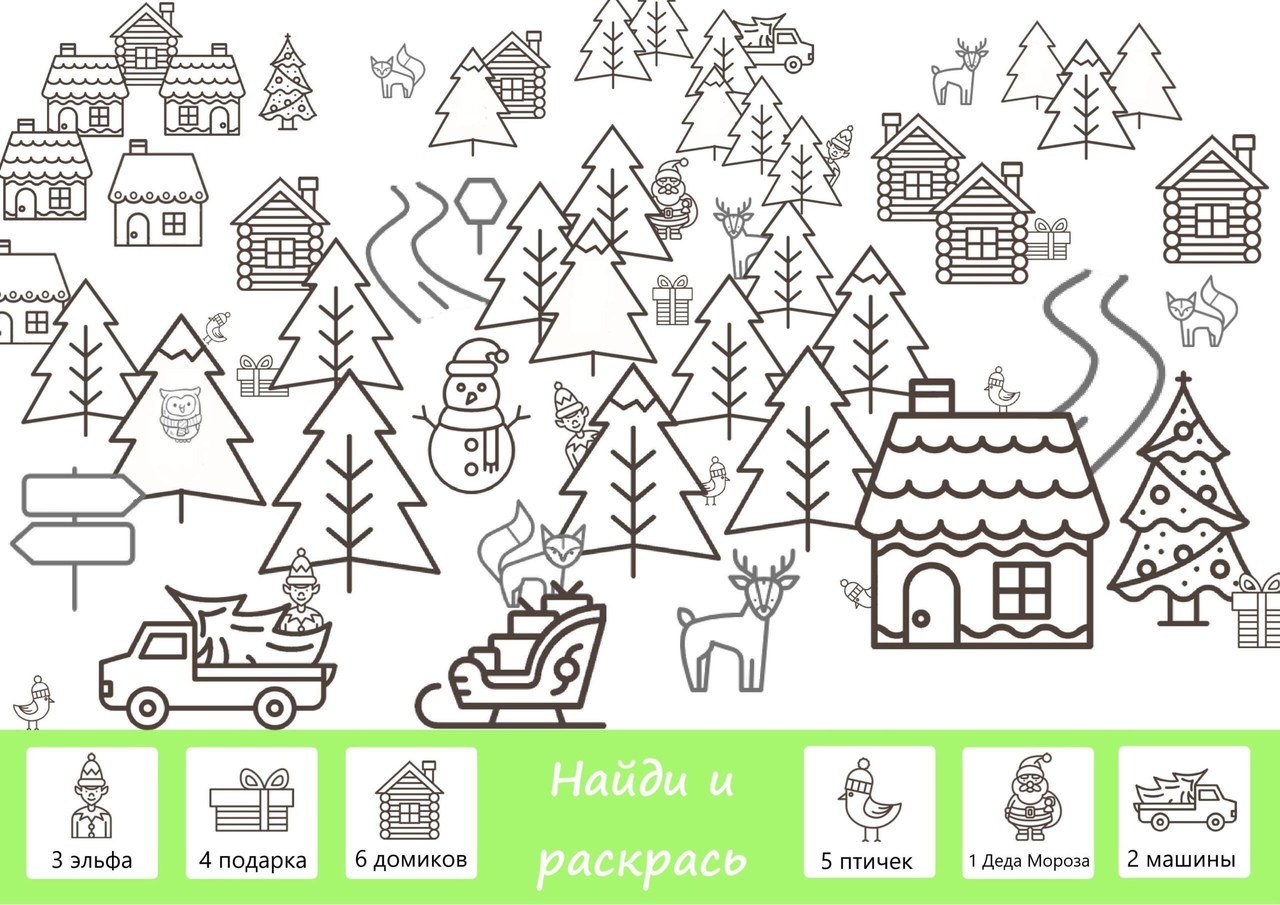 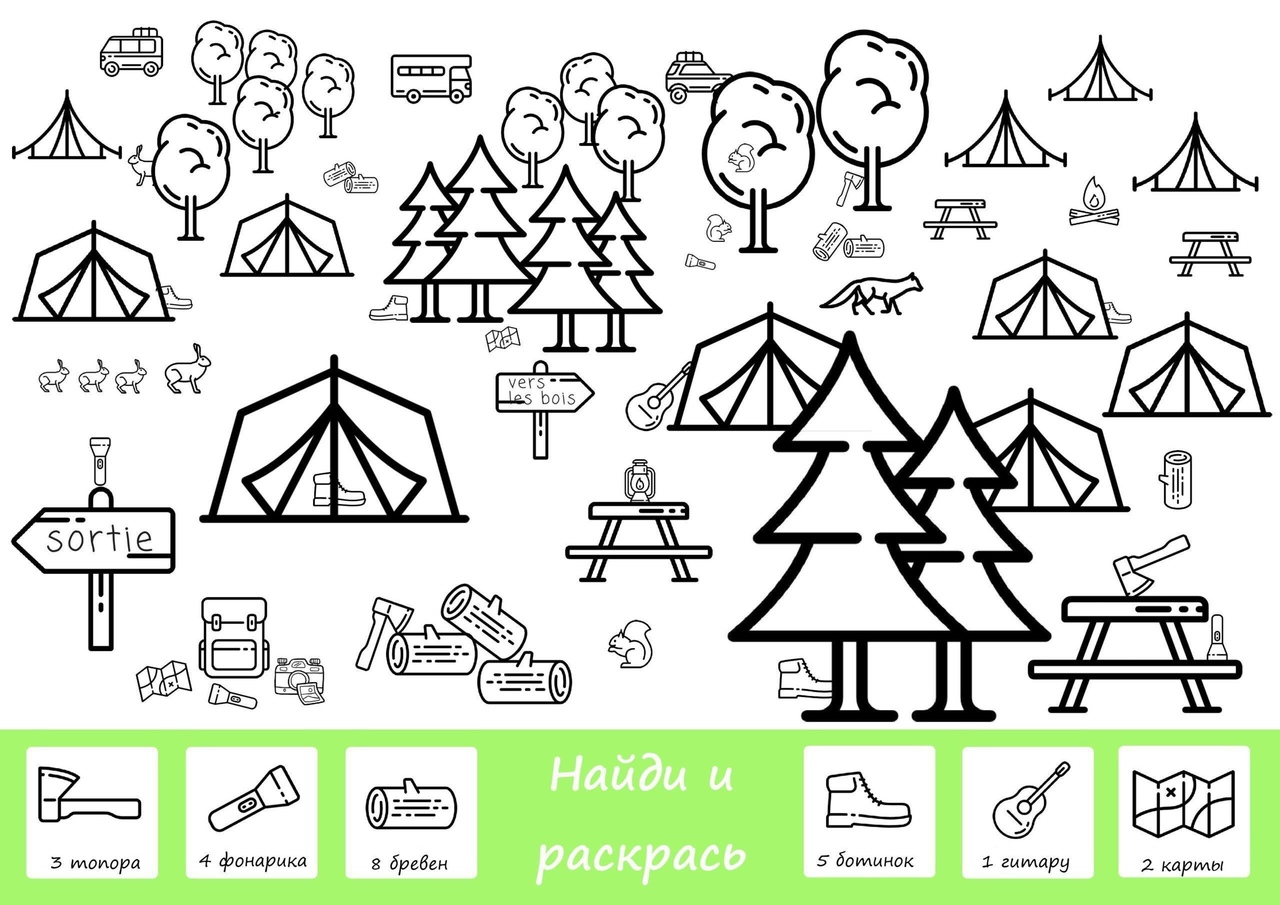 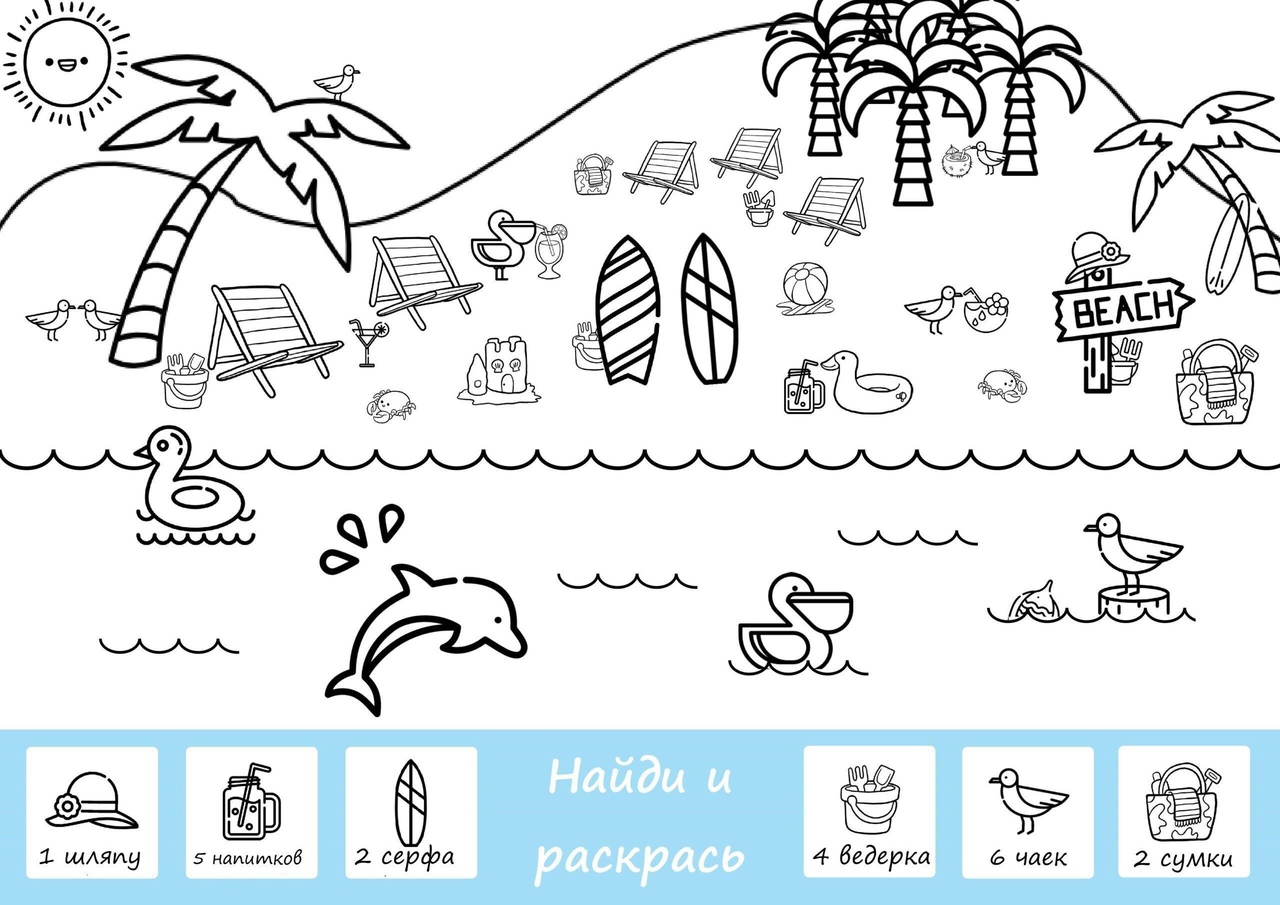 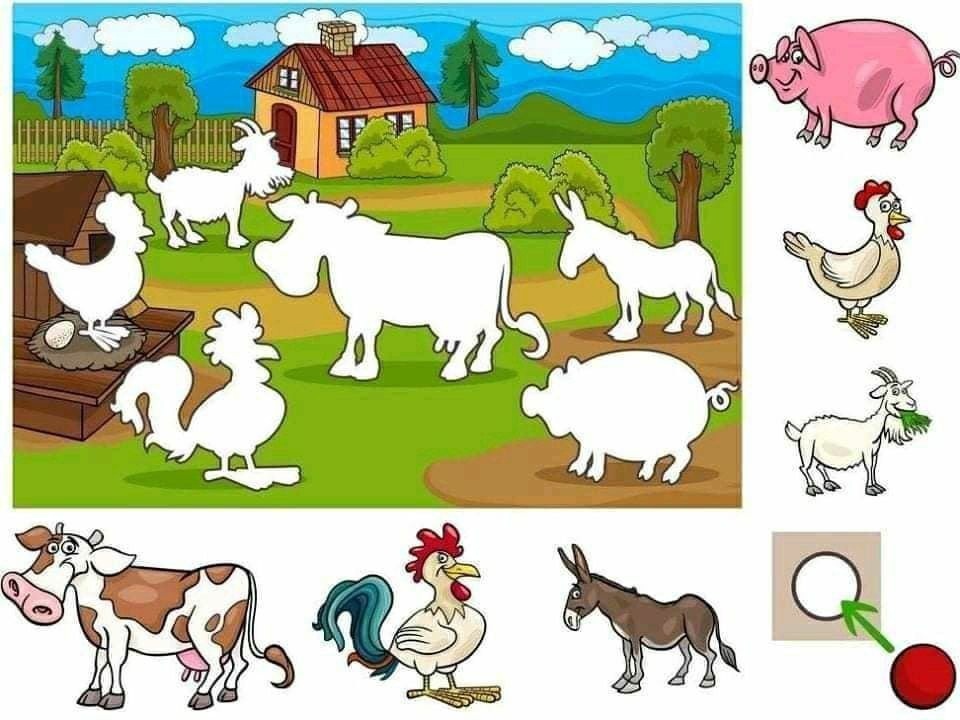 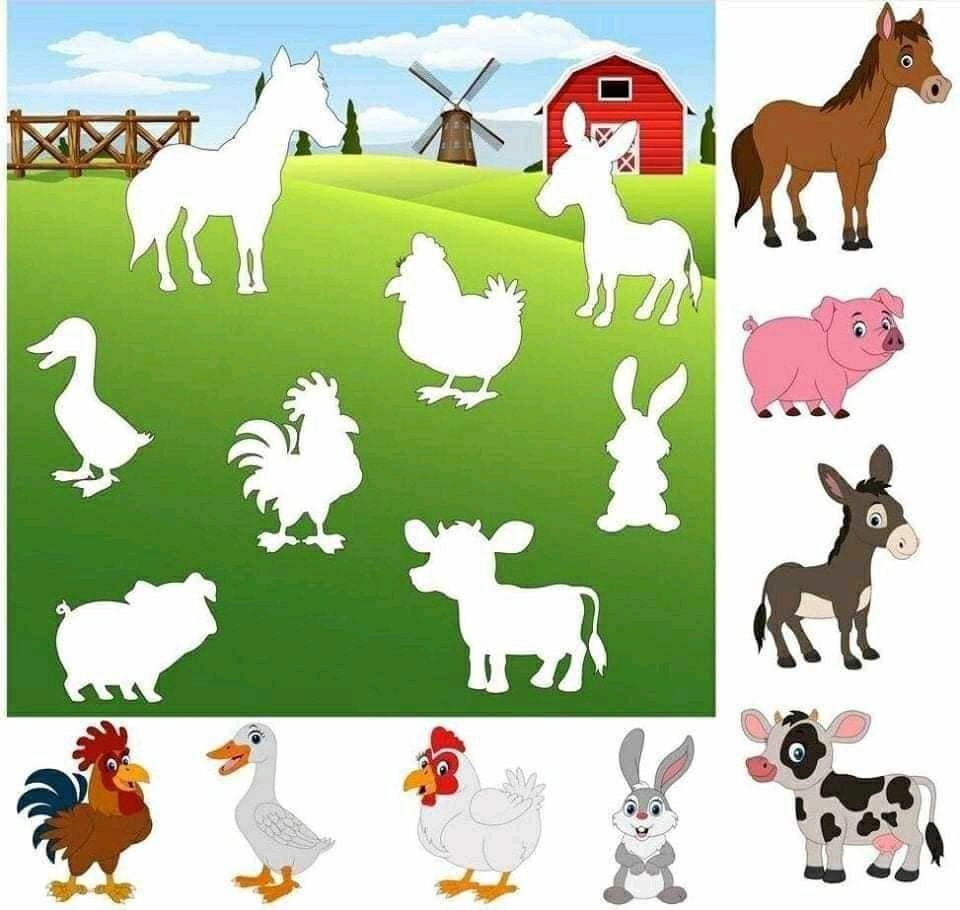 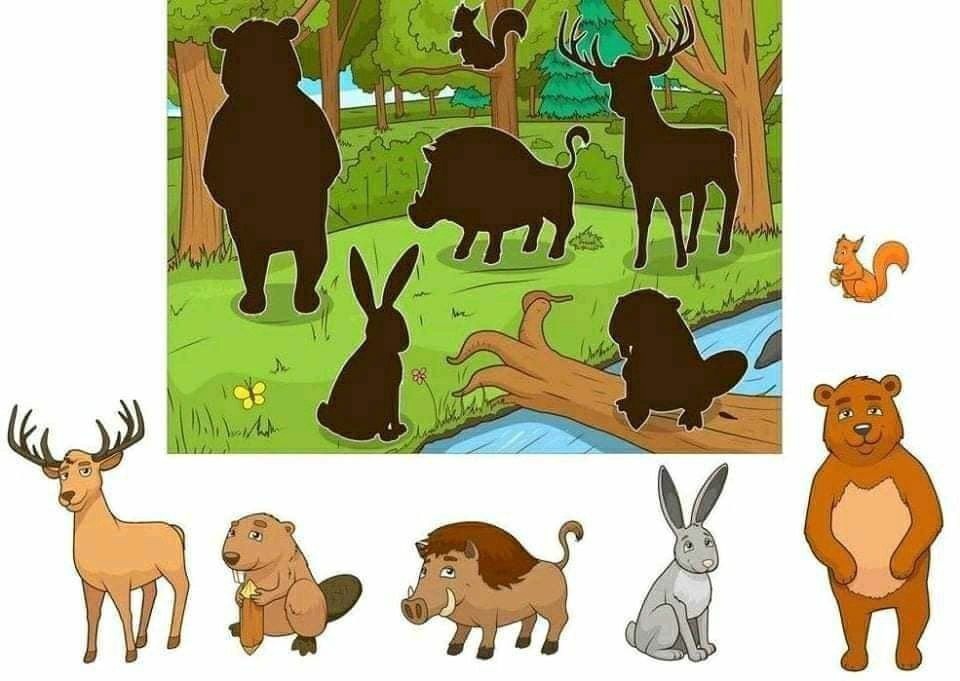 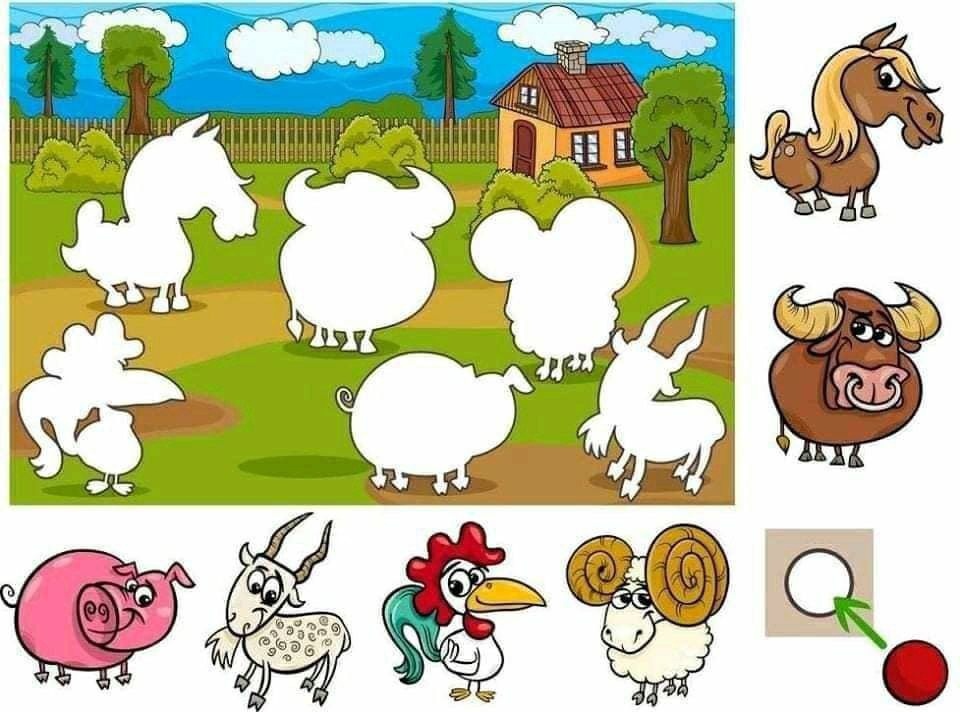 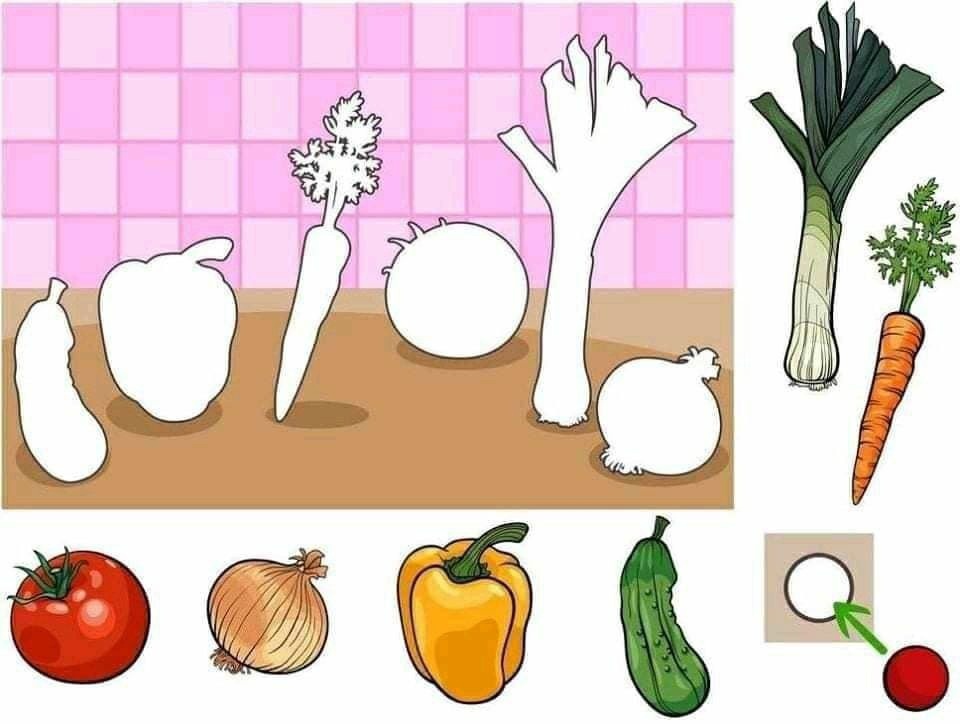 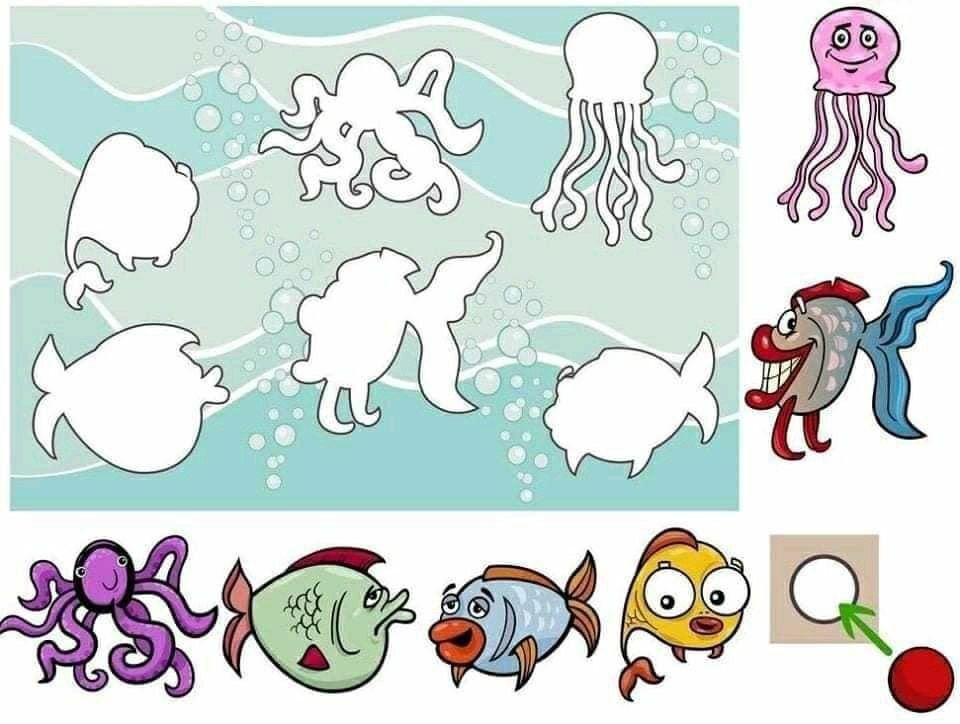 ЛОГИЧЕСКОЕ ДОМИНО (очки – глаза, веер – вентилятор)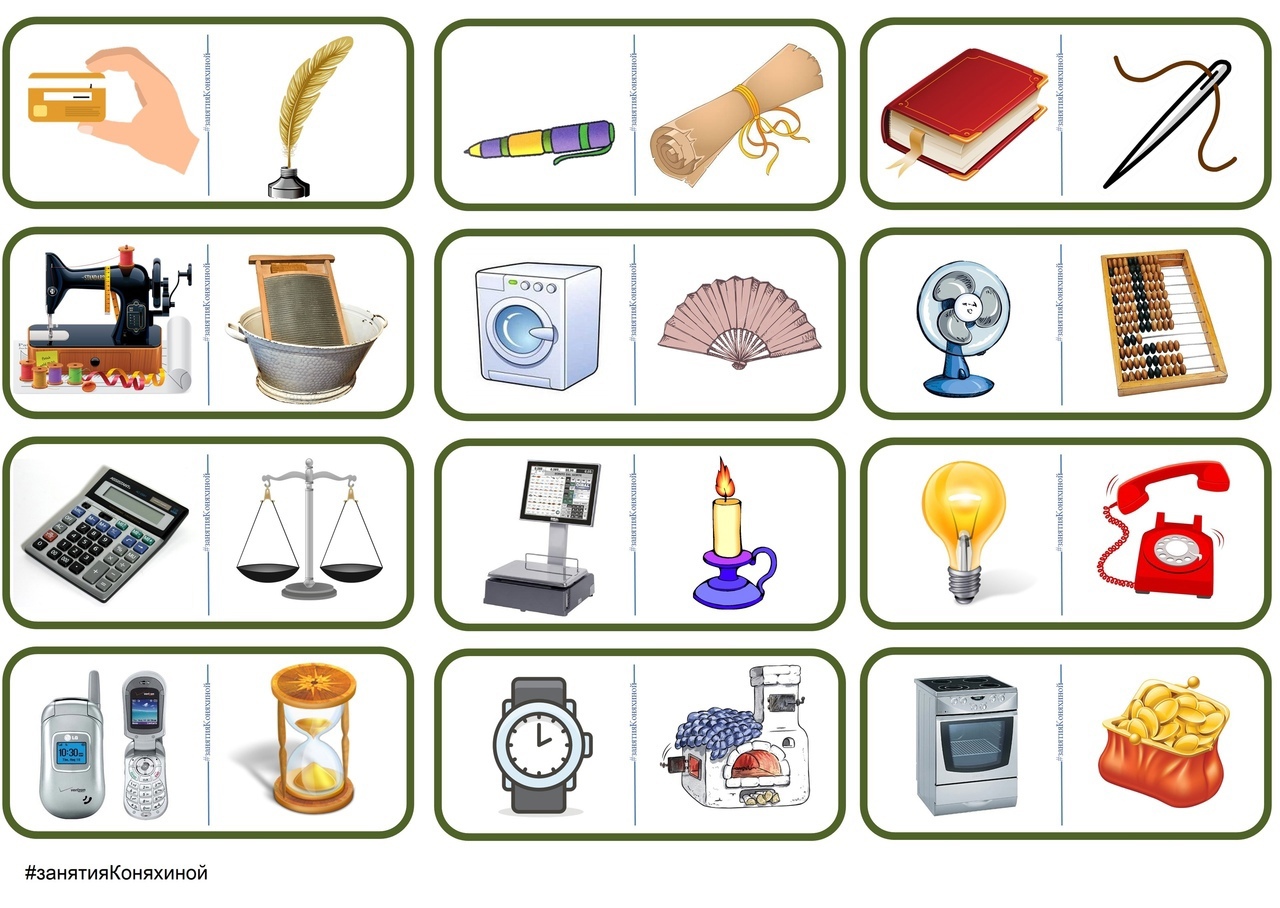 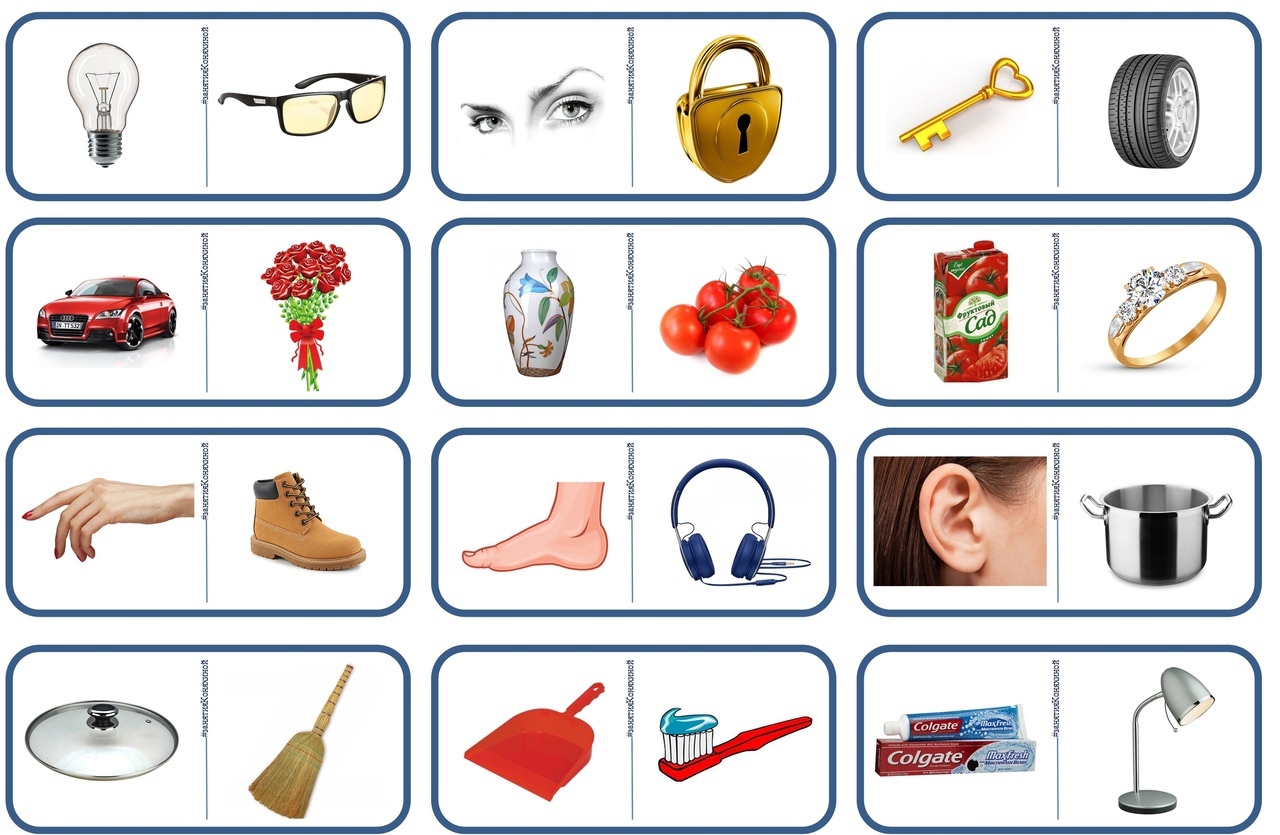 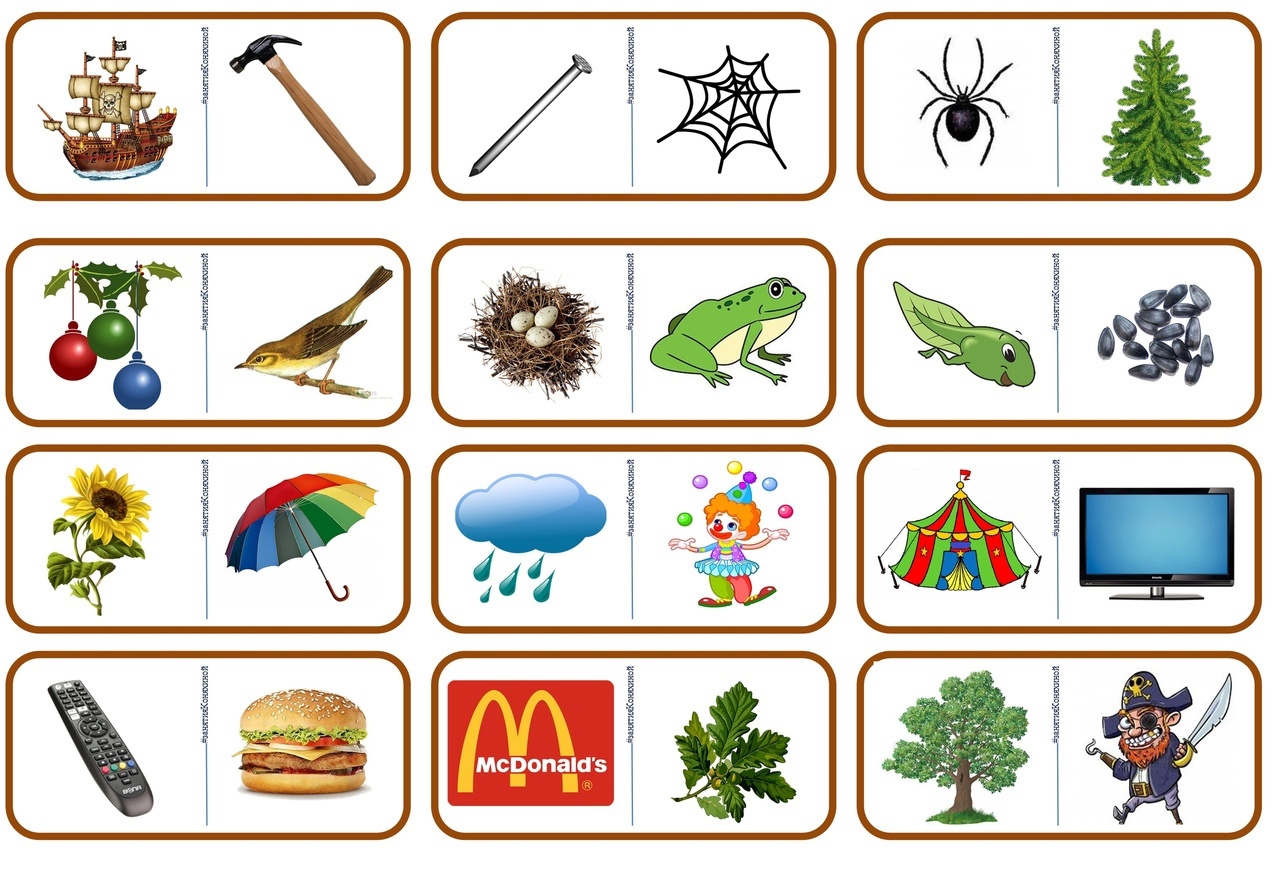 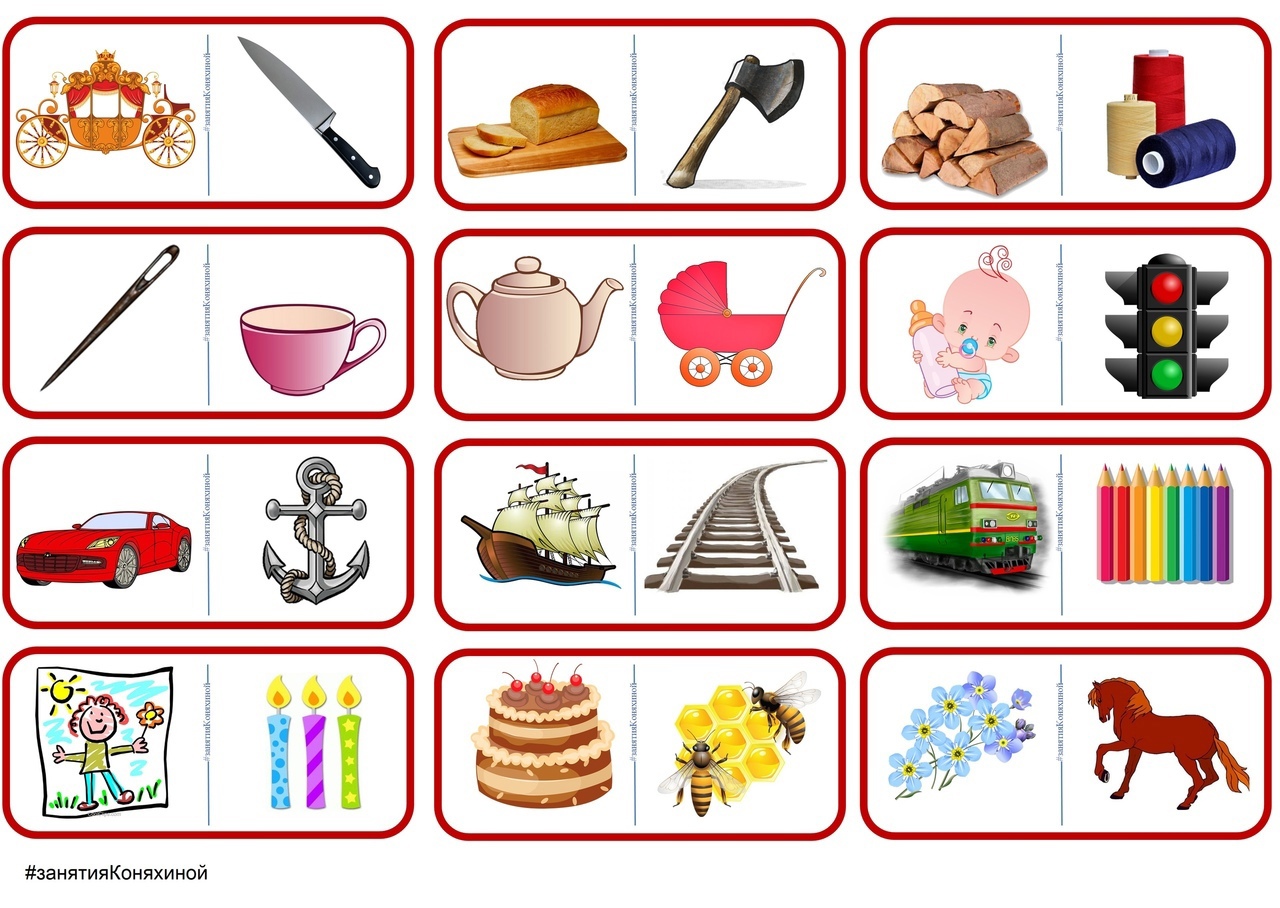 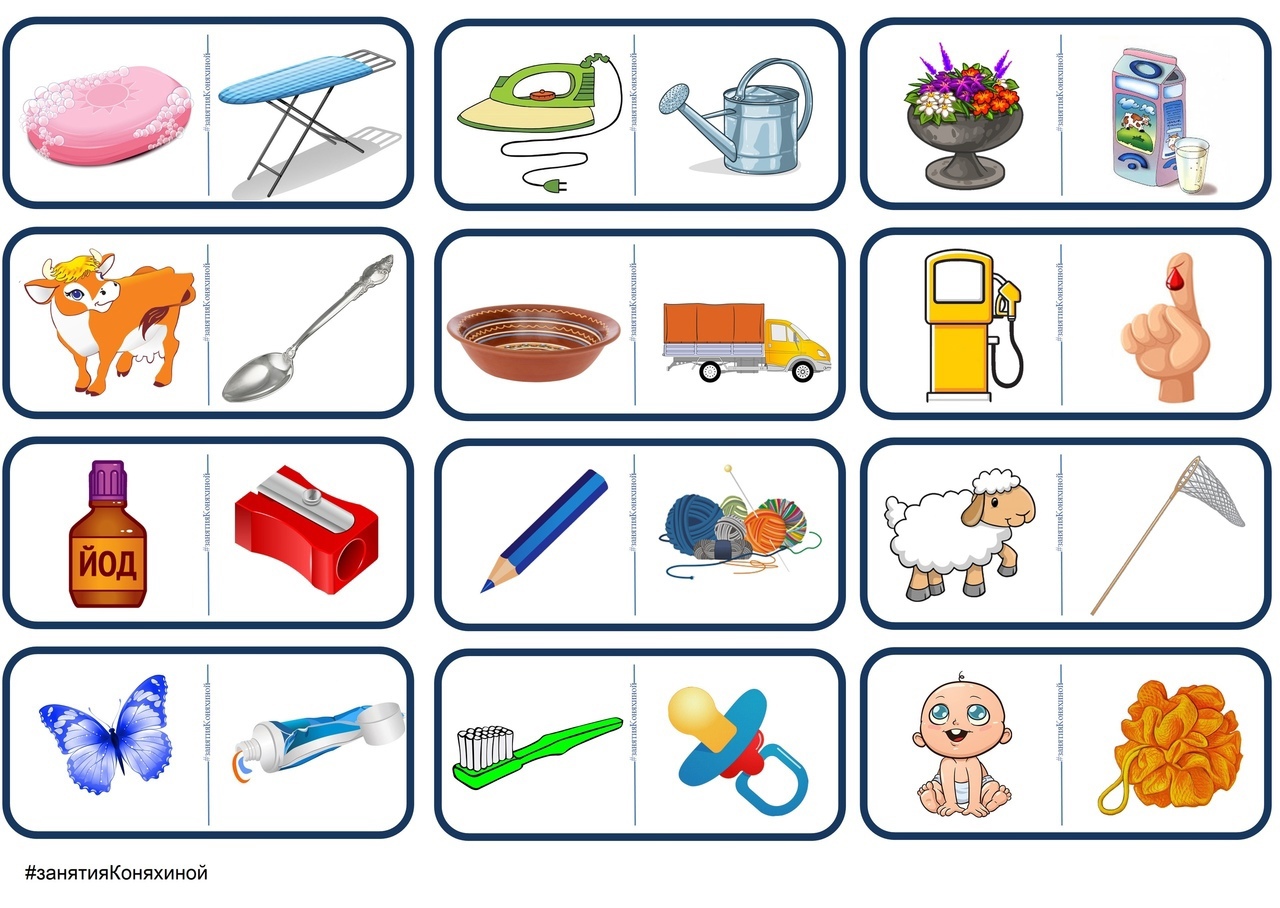 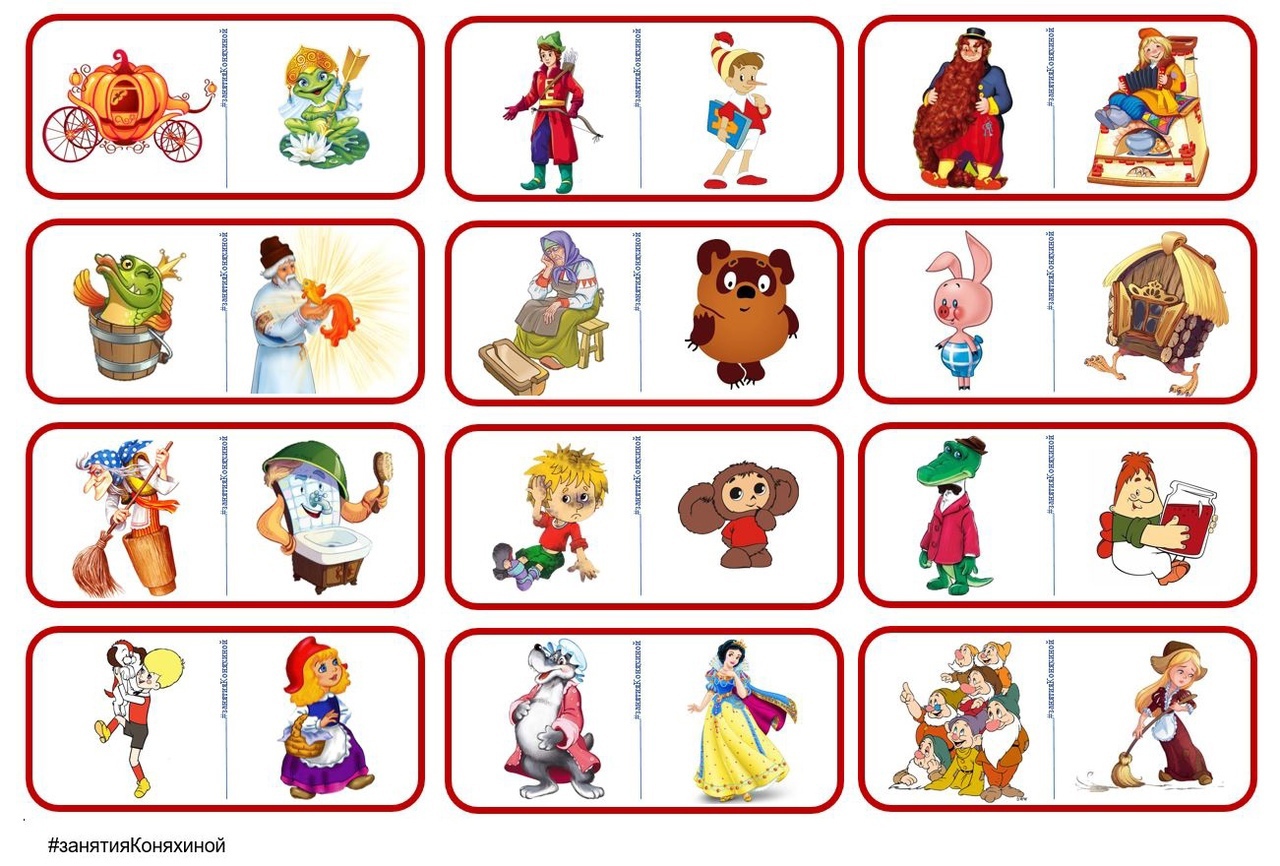 